STUDENT ENROLMENT CONTRACTSTUDENT ENROLMENT CONTRACTSTUDENT ENROLMENT CONTRACTSTUDENT ENROLMENT CONTRACTSTUDENT ENROLMENT CONTRACT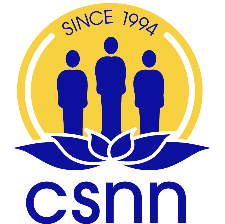 Natural Nutrition Introduction PackageCANADIAN SCHOOL OF NATURAL NUTRITIONRichmond Hill Branch10909 Yonge Street Unit #216Richmond Hill, ON L4C 3E3                      905-737-0284                         richmondhill@csnn.caNatural Nutrition Introduction PackageCANADIAN SCHOOL OF NATURAL NUTRITIONRichmond Hill Branch10909 Yonge Street Unit #216Richmond Hill, ON L4C 3E3                      905-737-0284                         richmondhill@csnn.caNatural Nutrition Introduction PackageCANADIAN SCHOOL OF NATURAL NUTRITIONRichmond Hill Branch10909 Yonge Street Unit #216Richmond Hill, ON L4C 3E3                      905-737-0284                         richmondhill@csnn.caNatural Nutrition Introduction PackageCANADIAN SCHOOL OF NATURAL NUTRITIONRichmond Hill Branch10909 Yonge Street Unit #216Richmond Hill, ON L4C 3E3                      905-737-0284                         richmondhill@csnn.caNatural Nutrition Introduction PackageCANADIAN SCHOOL OF NATURAL NUTRITIONRichmond Hill Branch10909 Yonge Street Unit #216Richmond Hill, ON L4C 3E3                      905-737-0284                         richmondhill@csnn.caSTUDENT INFORMATIONSTUDENT INFORMATIONSTUDENT INFORMATIONSTUDENT INFORMATIONSTUDENT INFORMATIONName:Address:City: Province:      Province:      Postal Code:      Telephone:(H):      (C):      (C):      (W):      Email:SIN #:      SIN #:      PROGRAM INFORMATIONPROGRAM INFORMATIONPROGRAM INFORMATIONPROGRAM INFORMATIONPROGRAM INFORMATIONNN105B Body Mind Spirit – Connection to the SpiritHours: 15.0  Discover the connections between physical disease and emotional, psychological and/or spiritual themes, while learning how to integrate these themes into a holistic nutritional practice. This course will help students understand how patterns in our life can affect us, not only on an emotional level, but also a physical one, and how recognizing and healing those patterns can lead to better health.                 Night Time: ThursdaysDATE June 2, 9, 16, 19 (Mon)                   TIME: 6:30 – 10:00pmNN105B Body Mind Spirit – Connection to the SpiritHours: 15.0  Discover the connections between physical disease and emotional, psychological and/or spiritual themes, while learning how to integrate these themes into a holistic nutritional practice. This course will help students understand how patterns in our life can affect us, not only on an emotional level, but also a physical one, and how recognizing and healing those patterns can lead to better health.                 Night Time: ThursdaysDATE June 2, 9, 16, 19 (Mon)                   TIME: 6:30 – 10:00pmNN105B Body Mind Spirit – Connection to the SpiritHours: 15.0  Discover the connections between physical disease and emotional, psychological and/or spiritual themes, while learning how to integrate these themes into a holistic nutritional practice. This course will help students understand how patterns in our life can affect us, not only on an emotional level, but also a physical one, and how recognizing and healing those patterns can lead to better health.                 Night Time: ThursdaysDATE June 2, 9, 16, 19 (Mon)                   TIME: 6:30 – 10:00pmNN105B Body Mind Spirit – Connection to the SpiritHours: 15.0  Discover the connections between physical disease and emotional, psychological and/or spiritual themes, while learning how to integrate these themes into a holistic nutritional practice. This course will help students understand how patterns in our life can affect us, not only on an emotional level, but also a physical one, and how recognizing and healing those patterns can lead to better health.                 Night Time: ThursdaysDATE June 2, 9, 16, 19 (Mon)                   TIME: 6:30 – 10:00pmNN105B Body Mind Spirit – Connection to the SpiritHours: 15.0  Discover the connections between physical disease and emotional, psychological and/or spiritual themes, while learning how to integrate these themes into a holistic nutritional practice. This course will help students understand how patterns in our life can affect us, not only on an emotional level, but also a physical one, and how recognizing and healing those patterns can lead to better health.                 Night Time: ThursdaysDATE June 2, 9, 16, 19 (Mon)                   TIME: 6:30 – 10:00pmPROGRAM COSTSProgram Costs in Canadian dollars ($CDN)PROGRAM COSTSProgram Costs in Canadian dollars ($CDN)PROGRAM COSTSProgram Costs in Canadian dollars ($CDN)PROGRAM COSTSProgram Costs in Canadian dollars ($CDN)PROGRAM COSTSProgram Costs in Canadian dollars ($CDN)PROGRAM COSTSProgram Costs in Canadian dollars ($CDN)PROGRAM COSTSProgram Costs in Canadian dollars ($CDN)TuitionTuitionTuition$306.00$306.00$306.00$306.00TextbookTextbookTextbook$0 (Textbook No charge!)$0 (Textbook No charge!)$0 (Textbook No charge!)$0 (Textbook No charge!)GST/HSTGST/HSTGST/HST$39.78$39.78$39.78$39.78TOTALTOTALTOTAL$345.78$345.78$345.78$345.78Other Fees (if required) plus applicable tax:Other Fees (if required) plus applicable tax:Other Fees (if required) plus applicable tax:Other Fees (if required) plus applicable tax:Other Fees (if required) plus applicable tax:Other Fees (if required) plus applicable tax:Other Fees (if required) plus applicable tax:NSF cheques $25.00NSF cheques $25.00Makeup Test $50.00 eachMakeup Test $50.00 eachGrade Appeal process $25.00Grade Appeal process $25.00Grade Appeal process $25.00Payment options: cash, cheque and e-transfer. For e-transfer please email richmondhill@csnn.ca with the password naturalnutrition (no capitols or spaces)Payment options: cash, cheque and e-transfer. For e-transfer please email richmondhill@csnn.ca with the password naturalnutrition (no capitols or spaces)Payment options: cash, cheque and e-transfer. For e-transfer please email richmondhill@csnn.ca with the password naturalnutrition (no capitols or spaces)Payment options: cash, cheque and e-transfer. For e-transfer please email richmondhill@csnn.ca with the password naturalnutrition (no capitols or spaces)Payment options: cash, cheque and e-transfer. For e-transfer please email richmondhill@csnn.ca with the password naturalnutrition (no capitols or spaces)Payment options: cash, cheque and e-transfer. For e-transfer please email richmondhill@csnn.ca with the password naturalnutrition (no capitols or spaces)Payment options: cash, cheque and e-transfer. For e-transfer please email richmondhill@csnn.ca with the password naturalnutrition (no capitols or spaces)PAYMENT PLANSPAYMENT PLANSPAYMENT PLANSPAYMENT PLANSPAYMENT PLANSPAYMENT PLANSPAYMENT PLANS FULL PAYMENT: due upon registration. FULL PAYMENT: due upon registration. FULL PAYMENT: due upon registration. FULL PAYMENT: due upon registration. FULL PAYMENT: due upon registration. FULL PAYMENT: due upon registration. FULL PAYMENT: due upon registration.WITHDRAW & REFUND POLICY:  If the applicant terminates registration at least 7 days prior to the course commencement date, a full refund will be issued.  If registration is terminated by the applicant less than 7 days before or after the course start date, the applicant will be refunded all tuition paid less a withdrawal fee of $50+HST. If CSNN cancels a course for any reason, all paid fees will be refunded to the applicant.WITHDRAW & REFUND POLICY:  If the applicant terminates registration at least 7 days prior to the course commencement date, a full refund will be issued.  If registration is terminated by the applicant less than 7 days before or after the course start date, the applicant will be refunded all tuition paid less a withdrawal fee of $50+HST. If CSNN cancels a course for any reason, all paid fees will be refunded to the applicant.WITHDRAW & REFUND POLICY:  If the applicant terminates registration at least 7 days prior to the course commencement date, a full refund will be issued.  If registration is terminated by the applicant less than 7 days before or after the course start date, the applicant will be refunded all tuition paid less a withdrawal fee of $50+HST. If CSNN cancels a course for any reason, all paid fees will be refunded to the applicant.WITHDRAW & REFUND POLICY:  If the applicant terminates registration at least 7 days prior to the course commencement date, a full refund will be issued.  If registration is terminated by the applicant less than 7 days before or after the course start date, the applicant will be refunded all tuition paid less a withdrawal fee of $50+HST. If CSNN cancels a course for any reason, all paid fees will be refunded to the applicant.WITHDRAW & REFUND POLICY:  If the applicant terminates registration at least 7 days prior to the course commencement date, a full refund will be issued.  If registration is terminated by the applicant less than 7 days before or after the course start date, the applicant will be refunded all tuition paid less a withdrawal fee of $50+HST. If CSNN cancels a course for any reason, all paid fees will be refunded to the applicant.WITHDRAW & REFUND POLICY:  If the applicant terminates registration at least 7 days prior to the course commencement date, a full refund will be issued.  If registration is terminated by the applicant less than 7 days before or after the course start date, the applicant will be refunded all tuition paid less a withdrawal fee of $50+HST. If CSNN cancels a course for any reason, all paid fees will be refunded to the applicant.WITHDRAW & REFUND POLICY:  If the applicant terminates registration at least 7 days prior to the course commencement date, a full refund will be issued.  If registration is terminated by the applicant less than 7 days before or after the course start date, the applicant will be refunded all tuition paid less a withdrawal fee of $50+HST. If CSNN cancels a course for any reason, all paid fees will be refunded to the applicant.PRIVACYPRIVACYPRIVACYPRIVACYPRIVACYPRIVACYPRIVACYIn adherence with the Canadian Anti-Spam Legislation (CASL) of 2014, we ask for your express consent to include you on emails regarding the Natural Nutrition Diploma Program courses, school related news and events, etc. Please tick the box below to confirm your express consent. Note that you may unsubscribe from receiving our emails at any time.  Yes, I consent to receiving emails as outlined above. In adherence with the Canadian Anti-Spam Legislation (CASL) of 2014, we ask for your express consent to include you on emails regarding the Natural Nutrition Diploma Program courses, school related news and events, etc. Please tick the box below to confirm your express consent. Note that you may unsubscribe from receiving our emails at any time.  Yes, I consent to receiving emails as outlined above. In adherence with the Canadian Anti-Spam Legislation (CASL) of 2014, we ask for your express consent to include you on emails regarding the Natural Nutrition Diploma Program courses, school related news and events, etc. Please tick the box below to confirm your express consent. Note that you may unsubscribe from receiving our emails at any time.  Yes, I consent to receiving emails as outlined above. In adherence with the Canadian Anti-Spam Legislation (CASL) of 2014, we ask for your express consent to include you on emails regarding the Natural Nutrition Diploma Program courses, school related news and events, etc. Please tick the box below to confirm your express consent. Note that you may unsubscribe from receiving our emails at any time.  Yes, I consent to receiving emails as outlined above. In adherence with the Canadian Anti-Spam Legislation (CASL) of 2014, we ask for your express consent to include you on emails regarding the Natural Nutrition Diploma Program courses, school related news and events, etc. Please tick the box below to confirm your express consent. Note that you may unsubscribe from receiving our emails at any time.  Yes, I consent to receiving emails as outlined above. In adherence with the Canadian Anti-Spam Legislation (CASL) of 2014, we ask for your express consent to include you on emails regarding the Natural Nutrition Diploma Program courses, school related news and events, etc. Please tick the box below to confirm your express consent. Note that you may unsubscribe from receiving our emails at any time.  Yes, I consent to receiving emails as outlined above. In adherence with the Canadian Anti-Spam Legislation (CASL) of 2014, we ask for your express consent to include you on emails regarding the Natural Nutrition Diploma Program courses, school related news and events, etc. Please tick the box below to confirm your express consent. Note that you may unsubscribe from receiving our emails at any time.  Yes, I consent to receiving emails as outlined above. RELEASE: “I hereby release The Canadian School of Natural Nutrition Inc. and all branches and affiliations from all claims of damages arising from any accident or injury which is caused by or arises from participation of the applicant named herein, during any program or any facility or any location where a program is held.”RELEASE: “I hereby release The Canadian School of Natural Nutrition Inc. and all branches and affiliations from all claims of damages arising from any accident or injury which is caused by or arises from participation of the applicant named herein, during any program or any facility or any location where a program is held.”RELEASE: “I hereby release The Canadian School of Natural Nutrition Inc. and all branches and affiliations from all claims of damages arising from any accident or injury which is caused by or arises from participation of the applicant named herein, during any program or any facility or any location where a program is held.”RELEASE: “I hereby release The Canadian School of Natural Nutrition Inc. and all branches and affiliations from all claims of damages arising from any accident or injury which is caused by or arises from participation of the applicant named herein, during any program or any facility or any location where a program is held.”RELEASE: “I hereby release The Canadian School of Natural Nutrition Inc. and all branches and affiliations from all claims of damages arising from any accident or injury which is caused by or arises from participation of the applicant named herein, during any program or any facility or any location where a program is held.”RELEASE: “I hereby release The Canadian School of Natural Nutrition Inc. and all branches and affiliations from all claims of damages arising from any accident or injury which is caused by or arises from participation of the applicant named herein, during any program or any facility or any location where a program is held.”RELEASE: “I hereby release The Canadian School of Natural Nutrition Inc. and all branches and affiliations from all claims of damages arising from any accident or injury which is caused by or arises from participation of the applicant named herein, during any program or any facility or any location where a program is held.”CONFIDENTIALITY AND DISCLOSURE: Absolutely no part of the contents in the copyrighted publications, course material or teachers notes, may be photocopied or adapted for teaching purposes or shared with anyone not taking the CSNN program. BREACH OF THESE RESTRICTIONS WILL RESULT IN LEGAL ACTION. CONFIDENTIALITY AND DISCLOSURE: Absolutely no part of the contents in the copyrighted publications, course material or teachers notes, may be photocopied or adapted for teaching purposes or shared with anyone not taking the CSNN program. BREACH OF THESE RESTRICTIONS WILL RESULT IN LEGAL ACTION. CONFIDENTIALITY AND DISCLOSURE: Absolutely no part of the contents in the copyrighted publications, course material or teachers notes, may be photocopied or adapted for teaching purposes or shared with anyone not taking the CSNN program. BREACH OF THESE RESTRICTIONS WILL RESULT IN LEGAL ACTION. CONFIDENTIALITY AND DISCLOSURE: Absolutely no part of the contents in the copyrighted publications, course material or teachers notes, may be photocopied or adapted for teaching purposes or shared with anyone not taking the CSNN program. BREACH OF THESE RESTRICTIONS WILL RESULT IN LEGAL ACTION. CONFIDENTIALITY AND DISCLOSURE: Absolutely no part of the contents in the copyrighted publications, course material or teachers notes, may be photocopied or adapted for teaching purposes or shared with anyone not taking the CSNN program. BREACH OF THESE RESTRICTIONS WILL RESULT IN LEGAL ACTION. CONFIDENTIALITY AND DISCLOSURE: Absolutely no part of the contents in the copyrighted publications, course material or teachers notes, may be photocopied or adapted for teaching purposes or shared with anyone not taking the CSNN program. BREACH OF THESE RESTRICTIONS WILL RESULT IN LEGAL ACTION. CONFIDENTIALITY AND DISCLOSURE: Absolutely no part of the contents in the copyrighted publications, course material or teachers notes, may be photocopied or adapted for teaching purposes or shared with anyone not taking the CSNN program. BREACH OF THESE RESTRICTIONS WILL RESULT IN LEGAL ACTION. STUDENT DECLARATIONSTUDENT DECLARATIONSTUDENT DECLARATIONSTUDENT DECLARATIONSTUDENT DECLARATIONSTUDENT DECLARATIONSTUDENT DECLARATIONI DECLARE THAT: I have read, understood, and agreed to the terms and conditions of this enrolment contract; I have received a signed copy of this contract; and I have read, understood and agreed to the institution’s Student Handbook and a copy has been provided to me. I DECLARE THAT: I have read, understood, and agreed to the terms and conditions of this enrolment contract; I have received a signed copy of this contract; and I have read, understood and agreed to the institution’s Student Handbook and a copy has been provided to me. I DECLARE THAT: I have read, understood, and agreed to the terms and conditions of this enrolment contract; I have received a signed copy of this contract; and I have read, understood and agreed to the institution’s Student Handbook and a copy has been provided to me. I DECLARE THAT: I have read, understood, and agreed to the terms and conditions of this enrolment contract; I have received a signed copy of this contract; and I have read, understood and agreed to the institution’s Student Handbook and a copy has been provided to me. I DECLARE THAT: I have read, understood, and agreed to the terms and conditions of this enrolment contract; I have received a signed copy of this contract; and I have read, understood and agreed to the institution’s Student Handbook and a copy has been provided to me. I DECLARE THAT: I have read, understood, and agreed to the terms and conditions of this enrolment contract; I have received a signed copy of this contract; and I have read, understood and agreed to the institution’s Student Handbook and a copy has been provided to me. I DECLARE THAT: I have read, understood, and agreed to the terms and conditions of this enrolment contract; I have received a signed copy of this contract; and I have read, understood and agreed to the institution’s Student Handbook and a copy has been provided to me. Signature of Student:Date Signed:Date Signed:Date Signed:INSTITUION SIGNATUREINSTITUION SIGNATUREINSTITUION SIGNATUREINSTITUION SIGNATUREINSTITUION SIGNATUREINSTITUION SIGNATUREINSTITUION SIGNATURESignature of Institution Representative:Date Signed:Date Signed:This contract is legally binding when signed by the student and accepted by the institution.This contract is legally binding when signed by the student and accepted by the institution.This contract is legally binding when signed by the student and accepted by the institution.This contract is legally binding when signed by the student and accepted by the institution.This contract is legally binding when signed by the student and accepted by the institution.This contract is legally binding when signed by the student and accepted by the institution.This contract is legally binding when signed by the student and accepted by the institution.